ТЕХНИКА И ТЕХНОЛОГИЈА ЗА 5. РАЗРЕД15. МАЈ 2020.Технички цртеж - ФотељаУпутство:На другој страни овог текста приказан је цртеж фотеље у размери R1:2 (дупло мање у односу на котиране мере).Прво нацртајте оквир, затим табелу ширине по 5 мм. После тога цртеж.Рок за израду цртежа - 7 данаЦртате само 4 елемента цртежа, без приказа фотеље у простору (то се не црта)Цртеж сликати и послати “GOOGLE CLASSROOM / учионицу.Срећно 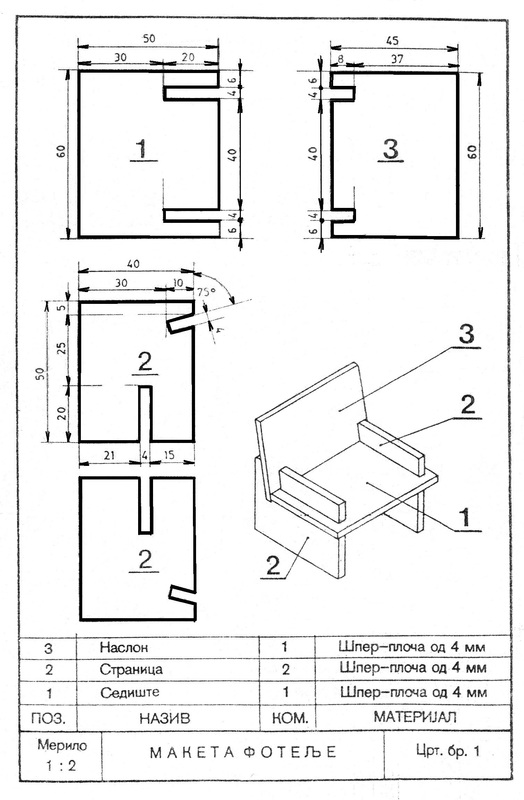 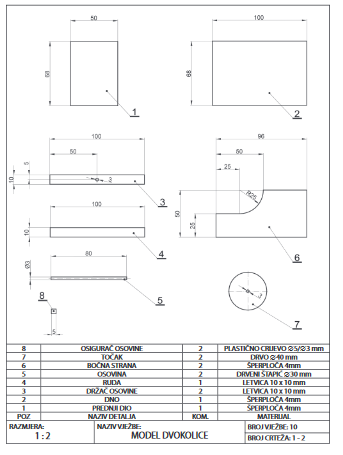 